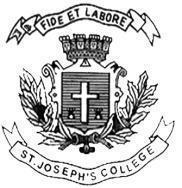 ST JOSEPH’S UNIVERSITY, BENGALURU -27B.A. VISUAL COMMUNICATION– 4th SEMESTERSEMESTER EXAMINATION: April 2024(Examination conducted in May / June 2024)VC 4122 – SCREENPLAY WRITING(For current batch students only)Time: 2 Hours								    Max Marks: 60This paper contains ONE printed page and THREE partsPART-A
Write short notes on any FIVE of the following in 100 words			(5X5=25)Pinch pointExpositionPlanting and payoffDramatic ironySlug lineActivity vs actionLoglinePART – BAnswer any TWO in not more than 250 words					(2X10=20)Explain the Three-act structure.Discuss the power of uncertainty as a narrative technique.Illustrate Chekov’s gun with suitable examples.PART – CAnswer any ONE of the following in 400 words					(1X15=15)Elaborate on the significance of the character sketch and the process of developing a character.What are the 15 story beats? Discuss its importance. 